ENABLING WOMEN LEADERSHIP PROGRAM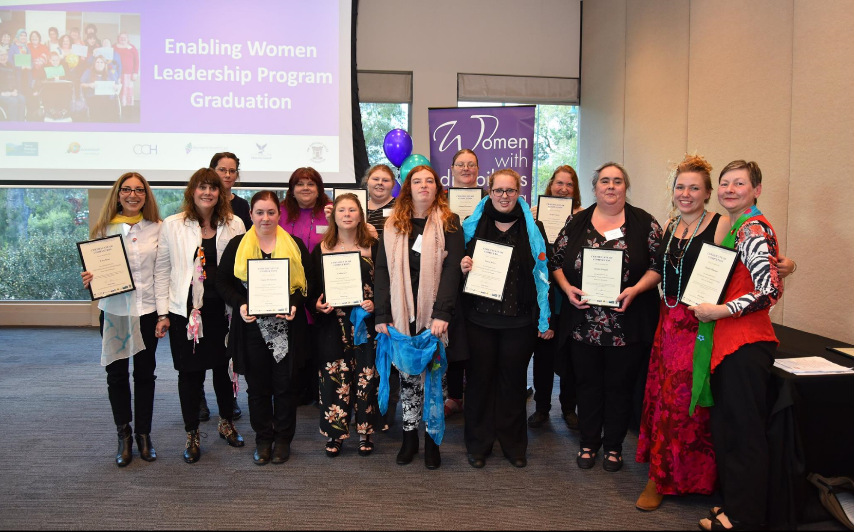 Do you identify as a woman with disability?Would you like to know more about your rights, and speaking up?Do you want to take the next step in your leadership journey?Do you live, work, study or play in Wyndham?If yes, this FREE Program is for you!! Enabling Women focuses on confidence, speaking up, working with a mentor, creating connections, understanding the NDIS, leadership, and fun.Where: Plaza Library, Pacific Werribee Shopping Centre, Derrimut Rd, WerribeeWhen: Every Thursday for 6 weeks, Feb 21st - March 28th 2019. 10am - 3pm.Information Sessions - Registration requiredFor assistance or further information, please contact Bridget Jolley on 03 9286 7813, or at bridget.jolley@wdv.org.auApplications close: 5pm, Tuesday 29th January 2019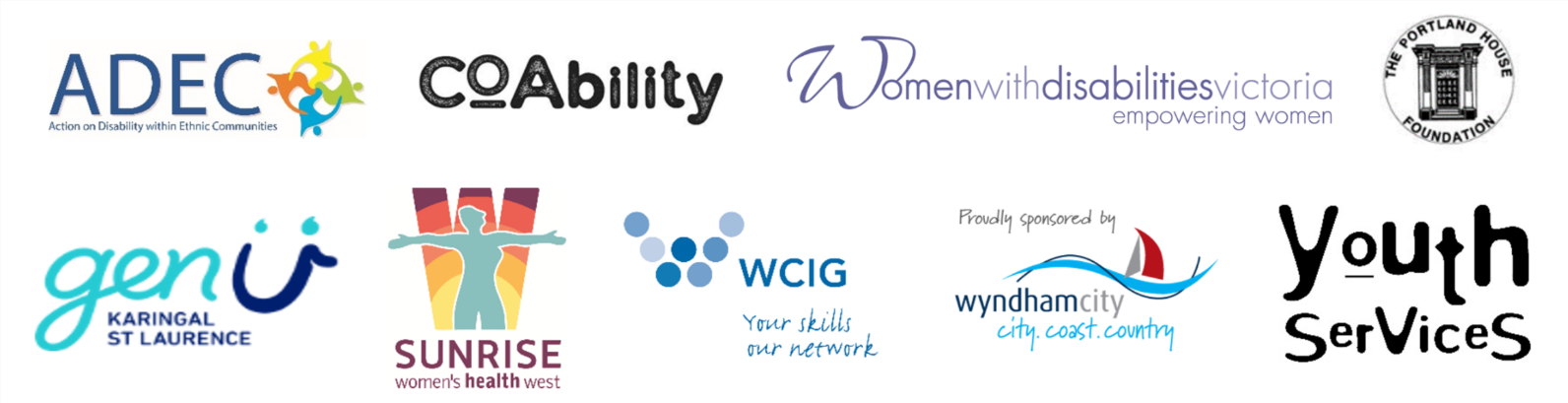 When: Mon 21st Jan, 1:30pm-3pmWhere: Iramoo Community Centre,84 Honour Avenue, Wyndham ValeWhen: Fri 25th Jan, 1:30pm-3pmWhere: Plaza Library, Pacific Werribee Shopping Centre, Derrimut Road, Werribee